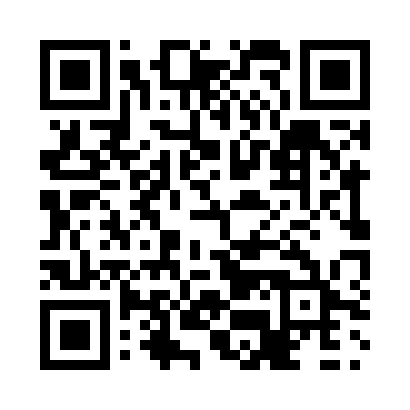 Prayer times for Rainy River, Ontario, CanadaMon 1 Jul 2024 - Wed 31 Jul 2024High Latitude Method: Angle Based RulePrayer Calculation Method: Islamic Society of North AmericaAsar Calculation Method: HanafiPrayer times provided by https://www.salahtimes.comDateDayFajrSunriseDhuhrAsrMaghribIsha1Mon3:215:201:226:529:2411:232Tue3:215:211:226:529:2411:233Wed3:225:211:236:529:2411:234Thu3:225:221:236:529:2311:235Fri3:235:231:236:529:2311:236Sat3:235:241:236:519:2211:237Sun3:245:241:236:519:2211:228Mon3:245:251:236:519:2111:229Tue3:255:261:246:519:2111:2210Wed3:255:271:246:509:2011:2211Thu3:265:281:246:509:1911:2112Fri3:265:291:246:509:1811:2113Sat3:275:301:246:499:1811:2114Sun3:285:311:246:499:1711:2015Mon3:285:321:246:499:1611:2016Tue3:295:331:246:489:1511:2017Wed3:295:341:256:489:1411:1918Thu3:305:361:256:479:1311:1819Fri3:325:371:256:479:1211:1620Sat3:345:381:256:469:1111:1421Sun3:365:391:256:459:1011:1222Mon3:385:401:256:459:0911:1023Tue3:405:411:256:449:0811:0824Wed3:435:431:256:439:0611:0625Thu3:455:441:256:439:0511:0426Fri3:475:451:256:429:0411:0127Sat3:495:461:256:419:0210:5928Sun3:515:481:256:409:0110:5729Mon3:545:491:256:399:0010:5530Tue3:565:501:256:398:5810:5231Wed3:585:521:256:388:5710:50